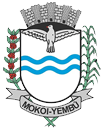 CÂMARA MUNICIPAL DE DOIS CÓRREGOS - SPCONCURSO PÚBLICO N. 01/2017EDITAL N. 05EDITAL DE DIVULGAÇÃO DO GABARITOO Presidente da Câmara Municipal de Dois Córregos DIVULGA aos candidatos inscritos no Concurso Público n. 01/2017 o gabarito da prova objetiva realizada em 21 de janeiro de 2018.001. Prova Objetivaoficial de atendimento e administração002. Prova Objetivadiretor administrativo legislativo003. Prova Objetivadiretor contábil legislativoE, para que chegue ao conhecimento de todos, é expedido o presente Edital.Dois Córregos, 27 de janeiro de 2018.1 - C2 - B3 - D4 - E5 - A6 - B7 - B8 - B9 - A10 - C11 - E12 - E13 - D14 - D15 - C16 - E17 - D18 - B19 - A20 - C21 - D22 - B23 - E24 - A25 - C26 - E27 - B28 - D29 - A30 - C31 - C32 - E33 - B34 - D35 - D36 - A37 - A38 - B39 - C40 - E41 - C42 - B43 - A44 - E45 - D46 - E47 - C48 - E49 - C50 - B1 - B2 - C3 - E4 - D5 - E6 - D7 - A8 - C9 - A10 - B11 - B12 - C13 - B14 - E15 - C16 - A17 - E18 - B19 - A20 - D21 - E22 - A23 - D24 - C25 - B26 - C27 - B28 - D29 - E30 - E31 - C32 - D33 - E34 - C35 - E36 - C37 - D38 - A39 - B40 - B41 - B42 - A43 - A44 - D45 - E46 - A47 - B48 - D49 - E50 - A51 - D52 - B53 - C54 - A55 - E56 - A57 - E58 - B59 - C60 - D1 - B2 - C3 - E4 - D5 - E6 - D7 - A8 - C9 - A10 - B11 - B12 - C13 - B14 - E15 - C16 - A17 - E18 - B19 - A20 - D21 - E22 - A23 - D24 - C25 - B26 - C27 - B28 - D29 - E30 - E31 - A32 - B33 - D34 - D35 - C36 - A37 - B38 - C39 - E40 - A41 - C42 - B43 - C44 - B45 - E46 - C47 - D48 - D49 - E50 - A51 - C52 - B53 - B54 - A55 - B56 - A57 - D58 - A59 - C60 - E